SCHEDA MONITORAGGIO ATTIVITÀ DI CODING PRIMO QUADRIMESTRES. 2023 - 2024	IL DOCENTE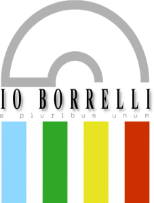 Ministero dell’Istruzione e del MeritoUfficio Scolastico Regionale per la CalabriaISTITUTO OMNICOMPRENSIVO “D. BORRELLI”Via Mattia Preti,1 – 88832 – SANTA SEVERINA (KR)C.M. KRIC825009 – KRPC010002 – KRTD070000L – Cod. Fiscale 91021720791Sito web: http://www.ioborrelli.edu.it – Cod. Unico di Fatturazione UFJEUS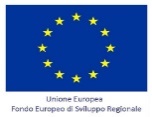 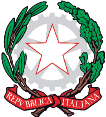  S. INFANZIA                                                 Plesso ....................................................................... S. PRIMARIA                                                Plesso ....................................................................... S. SECONDARIA DI 1° GRADO               Plesso ....................................................................... S. INFANZIA                                                 Plesso ....................................................................... S. PRIMARIA                                                Plesso ....................................................................... S. SECONDARIA DI 1° GRADO               Plesso .......................................................................DISCIPLINE: DISCIPLINE: DOCENTE:DOCENTE:ATTIVITÀ PROGRAMMATE(elencare brevemente)ATTIVITÀ SVOLTE (elencare brevemente)RISULTATI ATTESIRISULTATI OTTENUTIATTIVITÀ ANCORA DA SVOLGERE